Traçado de circunferência em perspectiva isométrica- estabelecer o plano onde esta a circunferência;- em perspectiva isométrica, traçar um quadrado com lado de comprimento igual ao diâmetro da  circunferência; - inscrever a falsa elipse no quadrado isométrico.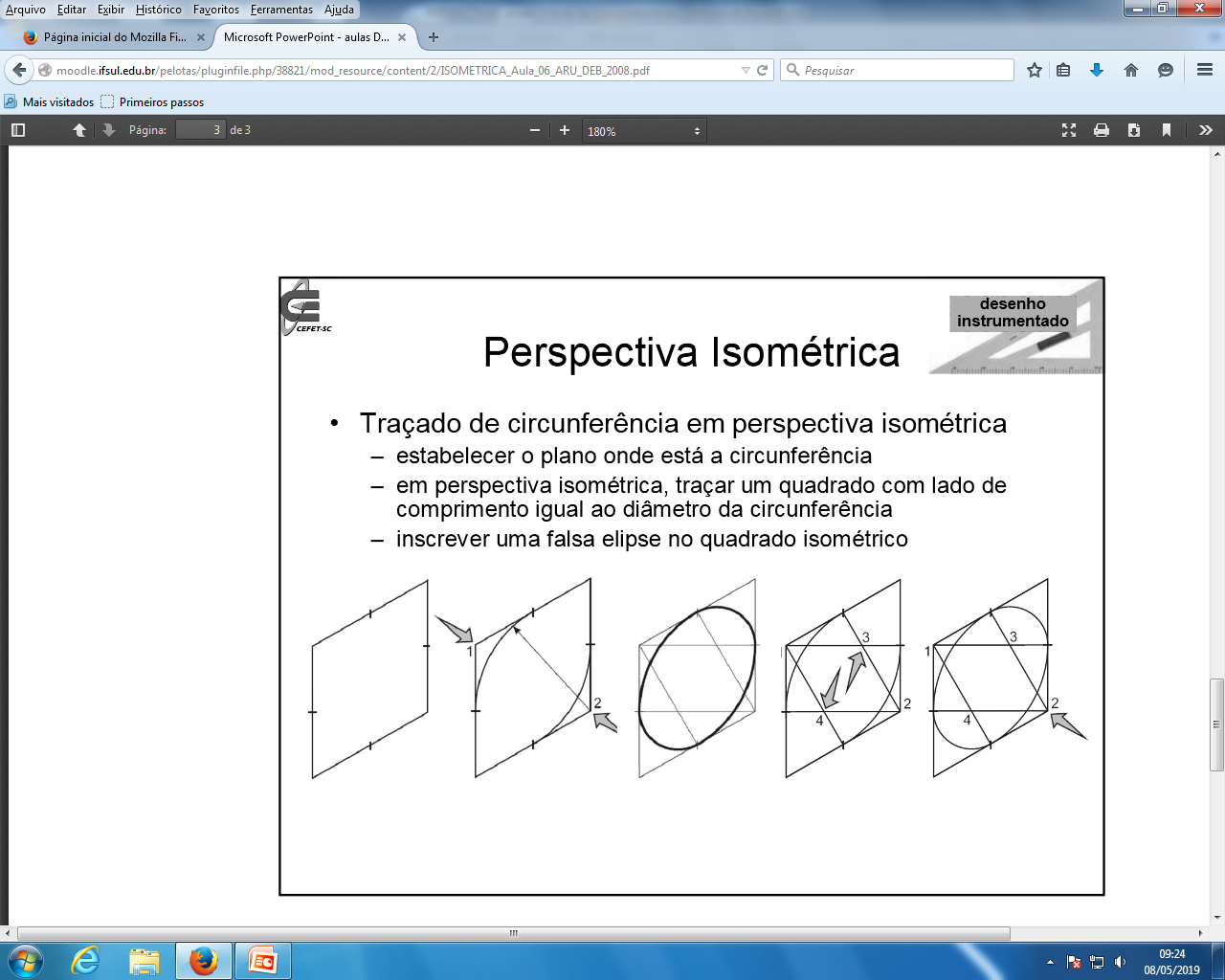 O quadrado em perspectiva isométrica toma o formato de um losango, formado por dois ângulos agudos (menores que 90°) e dois ângulos obtusos (maiores que 90°).Para desenhar a falsa elipse marcamos os pontos médios em cada um dos lados da figura (pontos A, B, C e D) e, com o compasso - ponta seca no ponto 1 / abertura A - desenhamos um arco com início em A e término em B. Repetimos o procedimento para desenhar outro arco, com a ponta seca do compasso no ponto 2.Traçar linhas do ângulo obtuso até o ponto médio do lado oposto. Completamos a falsa elipse com arcos menores, que tem o centro nos pontos 3 e 4, com abertura nos pontos A-E / B-D.